Basic Christian: Biblical Proof that Jesus is GodRevelation 21:3 God Himself shall be with them, and be their God.
1st Timothy 3:16 And without controversy great is the mystery of godliness: God was manifest in the flesh, justified in the Spirit, seen of angels, preached unto the Gentiles, believed on in the world, received up into glory.A note about the Holy Bible, as a document the Bible was spoken by God and written down by prophets and scribes. Today some people think of the Bible as a collection of ancient events and stories while in actuality the Bible is a legal document containing both the Old & New Testaments, the covenant and contract between God and mankind. The words, terms and phrases are legal in nature and binding in stature. When Jesus refers to Himself as Christ, Lord, Savior, and God, He is saying it in a legal binding term, a legal binding term between God and mankind.In the historical events of the life and crucifixion of Jesus Christ the reason for the guilty verdict, the recorded "crime", by the leaders of His day in order to condemn Him at His multiple trials was that Jesus repeatedly declared Himself to be God to many eyewitnesses.Declaring oneself to be God is a part of the crime of blaspheming (misrepresenting God) unless of course as in the case of Jesus where God actually was in human flesh visiting mankind to remove the sins of the world.In other words Jesus was sentenced to death and crucified not for committing a crime like robbing a bank or kidnapping or something that we would normally associate with a death penalty case. Jesus was convicted of the "crime" of blasphemy, declaring Himself to be God.Had Jesus not repeatedly declared Himself to be God and instead maintained for instance that He was only a prophet then He would not have been crucified at least not under the law of blasphemy. {Likewise had the "Virgin Mary" the mother of Jesus, who was also at the public trial - execution of Jesus, had she spoken up and declared that there was no actual virgin birth for Jesus then she would have been a witness that Jesus was not God and therefore discrediting His claim and removing His crucifixion/death penalty. Had Mary the mother of Jesus been able to save her son from the agony of the cross she indeed would have done so. Mary however knew the truth of the virgin birth of Jesus and was unable to alter the occurring events of the day.}Jesus did declare Himself to be God and it is even likely that a verbal declaration alone would not have even gotten the attention of the leaders. However in the case of Jesus, His many miracles, healings, prophecies, signs and wonders gave such credibility to Jesus being God in the flesh that the leaders both the Romans and the Jews, like everyone else, were forced to either accept the words of Jesus as God or to reject Jesus and to then plot to remove Him.A note about the many miracles of the early Christian ChurchPrior to the cross and resurrection of Jesus while He was among His disciples mentoring and teaching them Jesus Himself gave them power to heal and the power of authority over demons. Later after Jesus returned back into heaven the same Apostles and disciples continued healing miracles in the early Church.Matthew 10:1-2 And when He had called unto Him His twelve disciples, He gave them power against unclean spirits, to cast them out, and to heal all manner of sickness and all manner of disease. Now the names of the twelve apostles are these; ...In the very early days of the Christian Church God preformed many miracles through His Apostles and disciples the people who were personally familiar with Jesus. The Miracles were used for the one and only purpose of authenticating the Gospel message of our resurrection and eternal life in Jesus.The same Apostles and disciples of the early Church who performed the miracles are the same people who wrote our Christian New Testament Bible. The miracles were authentication of the Gospel until the Bible epistles (letters) could be written and distributed. With the New Testament scriptures the focus on authentication of the Christian message centers on the Bible itself and specifically on the many Bible prophecies. Miracles are now deemphasized while Bible prophecy is emphasized. Remember the coming Anti-Christ is going to perform many false and deceiving miracles therefore the Christian message is to look to the Bible for truth and not to modern miracles. This in no way means that the gifts of God the Holy Spirit have ceased or have even diminished but what it does mean is that the emphasis, the focus, of God's relationship with mankind is based on His Word the Bible the rock and foundation of all truth.Luke 1:1-3 Forasmuch as many have taken in hand to set forth in order a declaration of those things which are most surely believed among us, Even as they delivered them unto us, which from the beginning were eyewitnesses, and ministers of the word; It seemed good to me also, having had perfect understanding of all things from the very first, to write unto thee in order, most excellent Theophilus,In many, places in the Bible, Jesus declares Himself to be God
and our Savior, here are just a few!John 10:30 I and My Father are one.John 4:25,26 The woman saith unto Him, I know that Messias (Messiah) cometh, which is called Christ: when He is come, He will tell us all things. Jesus saith unto her, I that speak unto thee am He.John 8:42 Jesus said unto them, If God were your Father, ye would love Me: for I proceeded forth and came from God; neither came I of Myself, but He sent Me.Mark 14:62 And Jesus said, I am: and ye shall see the Son of man sitting on the right hand of power, and coming in the clouds of heaven.John 8:24 I said therefore unto you, that ye shall die in your sins: for if ye believe not that I am He (Christ), ye shall die in your sins.John 5:18 Therefore the Jews sought the more to kill Him (Jesus) {For their perceived blasphemy of Jesus calling Himself God}, because He not only had broken the Sabbath {customs, as they understood them}, but said also that God was His Father, making Himself equal with God.John 8:18 I am one that bear witness of Myself, and the Father that sent Me beareth witness of Me.*In approximately the year 90 A.D. on the island of Patmos the resurrected living Jesus Christ, our Lord and Savior, personally introduced the book of Revelation (Chapter 1) to His disciple John. Jesus then personally dictated all 7 letters of Revelation (chapters 2-3) to the existing Church. Jesus asserts His continued command and His leadership of all the Christian churches and throughout the seven letters the resurrected Jesus Christ personally interjects His approvals and disapprovals of the entire existing Church age. Jesus then personally concluded the book of Revelation and indeed the entire Bible both the Old and New Testaments with His concluding remarks!Revelation 22:16 I Jesus have sent mine angel [messenger] to testify unto you these things in the churches. I am the root and the offspring of David, and the bright and morning star.In many, many places the Bible references,
referrers to and calls Jesus, God, here are just a few!1st Timothy 3:16 And without controversy great is the mystery of godliness: God was manifest in the flesh, justified in the Spirit, seen of angels, preached unto the Gentiles, believed on in the world, received up into glory.2nd Corinthians 5:19 To whit, that God was in Christ, reconciling the world unto Himself,Hebrews 1:8 But unto the Son (Jesus) He (Father) saith, Thy throne, O God, is forever and ever: a scepter of righteousness is the scepter of thy Kingdom.Revelation 1:6 And hath made us kings and priests unto God and His Father; to Him be Glory and Dominion forever and ever. Amen.Colossians 1:14-15 In whom (Jesus) we have redemption through His blood, even the forgiveness of sins: Who is the image of the invisible God, the firstborn {Inheritor} of every creature:Colossians 2:9-10 For in Him (Jesus) dwelleth all the fulness of the Godhead bodily. And ye are complete in Him, which is the head of all principality and power:1st Thessalonians 5:18 In everything give thanks: for this is the will of God in Christ Jesus concerning you.Romans 8:39 Nor height, nor depth, nor any other creature, shall be able to separate us from the love of God, which is in Christ Jesus our Lord.Some of the Bible Quotes reference that Jesus contains the Characteristics and abilities of God within Himself this therefore associates Himself as God. This is necessary because Jesus is God in Human form. When God does split open the Heavens and reveals Himself to us as God it won’t be necessary to explain who He is but until then He came to us in human form and therefore an explanation and clarification are necessary and helpful. Likewise other verses directly call Jesus God providing instances of pre-incarnation, incarnation and post-resurrection are all covered in the Divinity of Jesus.Acts 20:28 Take heed therefore unto yourselves, and to all the flock, over the which the Holy Ghost (Spirit) hath made you overseers, to feed the Church of God, which He hath Purchased with His Own Blood.Revelation 1:5 Unto Him (Jesus) that loved us and washed us from our sins in His own blood. Zechariah 12:10 And I will pour upon the house of David, and upon the inhabitants of Jerusalem, the spirit of grace and of supplications: and they shall look upon Me (Jesus) whom they have pierced {Crucified}, and they shall mourn for Him, as one mourneth for his Only Son, and shall be in bitterness for Him, as one that is in bitterness for his Firstborn.It is Jesus that shed "His Own Blood" was crucified and died on the Cross for us. Since the sin of Adam and Eve all humans are now conceived and born as sinners. Sin separates us from the Holy God. Because we were separated by sin from God there could not be a gathering together with God, meaning there could not be a Church of God's people until after the cross of Jesus, where our sins were removed. The penalty of sin is death, without death there cannot be an end or a stop to sin. The shedding of Blood reveals death, and death being the end or stopping of sin. Blood reveals death in that blood is the "life of the flesh" and in Jesus' case the shedding of His blood was also another proof of His death because his blood had already separated into the two distinct parts of water and the heavier red blood cells revealing that His heart was no longer pumping to keep the water & the red blood cells mixed together.Jesus bled and died on the Cross proving His death and in dying paying the full cost for our sins, the cost of sin, disobedience to God, is death and with sin now ended by death our sins have been removed. But it is not enough to remove sin to have a relationship with God so then three days later after the cross, Jesus Resurrected, He showed Himself to be alive in a new Spiritual body. A body created to have a new Spiritual relationship with us. That resurrection day Jesus created His Church by giving His disciples a New "Born Again" Eternal Spiritual Life, without sin, and with Himself. The Church is now a gathering of fellowship with people who's sins are forgiven and who are now close to and in fellowship with God and with one another.Ephesians 5:25 Husbands, Love your wives, even as Christ also loved the Church, and gave Himself for it.1st Corinthians 10:32 Give none offense, neither to the Jews, nor to the Gentiles, nor to the Church of God.The Names used to refer to Jesus reveal that Jesus is God
in [Substance, Authority, and Character]Isaiah 7:14 Therefore the LORD Himself shall give you a sign; Behold a Virgin shall conceive, and bear a Son, and shall call His name [substance, authority, character] Immanuel ("God with & among us").Luke 2:21 ... His name [substance, authority, character] was called JESUS ((JE = God, Yahweh, Jehovah) + (SUS = Salvation, Healing)), which was so named of the angel before He was conceived in the womb.Exodus 20:7 Thou shalt not take the name of the LORD thy God in vain (emptyness); for the LORD will not hold him guiltless that taketh His name in vain (emptyness).The third of God's 10 Commandments requires that we keep the substance given in each of God's names that He refers to Himself by. To empty - make vain any of God's names is an act even worse than the profaning of God's names.Jeremiah 23:6 In His days Judah shall be saved and Israel shall dwell safely: and this is His name whereby He shall be called, THE LORD OUR RIGHTEOUSNESS (Jehovah - Tsidkenu).Currently we refer to God by the name of Jesus acknowledging and referring to the Salvation & Healing work that He is currently doing in our life. To know Jesus is to know Salvation & Healing from God (Jehovah). Later when Jesus bodily returns to Rule the earth we will call Him "Jehovah - Tsidkenu," "THE LORD OUR RIGHTEOUSNESS" acknowledging and referring to the Righteousness of God. With the presence of Jesus we will know His Righteousness, true righteousness.*Note YHWH or Yahweh is a Hebrew or Jewish name for God, while Jehovah is a Latin or Roman name for God, just like "God" is an English name we use for God.Isaiah 9:6 For unto us a Child is born, unto us a Son is given: and the government shall be upon His shoulder: and His name shall be called Wonderful Counselor, The Mighty God, The everlasting Father, The Prince of Peace.John 1:1 In the beginning was the Word, and the Word was with God, and the Word was God.John 1:14 And the Word was made flesh, and dwelt among us, and we beheld His glory, the glory as of the only begotten of the Father, full of grace and truth.1st John 5:7 For there are three that bear record in heaven, the Father, the Word, and the Holy Ghost and these three are one.Jesus Himself forgave sins and allowed Himself to be worshiped
as only the one and only true God canMark 2:5-12 When Jesus saw their faith, He said unto the sick of the palsy, Son, thy sins be forgiven thee. But there were certain of the scribes sitting there, and reasoning in their hearts, Why doth this man thus speak blasphemies? who can forgive sins but God only? But that ye may know that the Son of man hath power on earth to forgive sins, He saith to the sick of the palsy, I say unto thee, Arise, and take up thy bed, and go thy way into thine house. And immediately he arose, took up the bed, and went forth before them all; insomuch that they were all amazed, and glorified God, saying, We never saw it on this fashion.John 9:35-38 Jesus heard that they had cast him out; and when He had found him, He said unto him, Dost thou believe on the Son of God? he answered and said, Who is He, Lord, that I might believe on Him? And Jesus said unto him, Thou hast both seen Him, and it is He that talketh with thee. And he said, Lord, I believe. And he Worshipped Him.In the Greek Language that the original New Testament Bible was written in
the word "and" is also an "=" signWords that are grouped together using the word "and" have equal significance and are equal in value.For example:John 20:28 And Thomas answered and (=) said unto Him (Jesus), My Lord and (=) my God. Jesus saith unto him, Thomas, because thou hast seen Me, thou hast believed: blessed are they that have not seen, and (=) yet have believed.James 1:27 Pure religion and (=) undefiled before God and (=) the Father is this, to visit the fatherless and (=) widows in their affliction, and (=) to keep himself unspotted from the world.James 1:1 James, a servant of God and (=) of the Lord Jesus Christ, to the twelve tribes which are scattered abroad, greeting.Titus 2:13 Looking for that blessed hope, and (=) the glorious appearing of the great God and (=) our Savior Jesus Christ;1st Thessalonians 3:11 Now God Himself (Holy Spirit) and (=) our Father, and (=) our Lord Jesus Christ, direct our way unto you.2nd Corinthians 1:3 Blessed be God, even the Father of our Lord Jesus Christ, the Father of mercies, and (=) the God of all comfort;2nd Corinthians 13:14 The grace of the Lord Jesus Christ, and (=) the love of God, and (=) the communion of the Holy Ghost, be with you all. Amen.Jesus is also referred to Exclusively as the Savior, Messiah, Lord, and KingSaviorPhilippians 3:20 For our conversation is in heaven; from whence also we look for the Savior the Lord Jesus Christ.Jude 1:25 To the only wise God our Savior, be Glory an Majesty, Dominion, and Power, both now and ever. Amen.Titus 1:1-4 Paul, a servant of God, and an apostle of Jesus Christ, according to the faith of God's elect, and the acknowledging of the truth which is after godliness; In hope of eternal life, which God, that cannot lie, promised before the world began; But hath in due times manifested His word through preaching, which is committed unto me according to the commandment of God our Saviour; To Titus, mine own son after the common faith: Grace, mercy, and peace, from God the Father and the Lord Jesus Christ our Saviour.Messiah/ChristJohn 4:25,26 The woman saith unto Him, I know that Messias (Messiah) cometh, which is called Christ: when He is come, He will tell us all things. Jesus saith unto her, I that speak unto thee am He.LordNumbers 15:41 I am the LORD your God, which brought you out of the land of Egypt, to be your God: I am the LORD your God.Romans 8:39 Nor height, nor depth, nor any other creature, shall be able to separate us from the love of God, which is in Christ Jesus our Lord.Zechariah 14:5 ... and the LORD my God shall come, and all the saints with thee [second coming].King1st Timothy 1:17 Now unto the King Eternal, Immortal, Invisible, the only wise God, be honor and glory forever and ever. Amen.2nd Peter 1:11 For so an entrance shall be ministered unto you abundantly into the everlasting Kingdom of our Lord and Savior Jesus Christ.John 18:36 Jesus answered, My Kingdom is not of this world: if My Kingdom were of this world, then would my servants fight, that I should be not delivered to the Jews: but now is My Kingdom not from hence.Psalms 74:12 For God is my King of old, working salvation in the midst of the earth.Jesus has always existed as GodPhilippians 2:5-8 Let this mind be in you, which was also in Christ Jesus: Who, being in the form of God, thought it not robbery to be equal with God: But made Himself of no reputation, and took upon Him the form of a servant, and was made into the likeness of men: and being found in fashion as a man, He humbled Himself, and became obedient unto death, even the death on the cross.John 8:42 Jesus said unto them, If God were your Father, ye would love Me: for I proceeded forth and came from God; neither came I of Myself, but He sent Me.John 8:58 Jesus said unto them, Verily (truth), verily (truth), I say unto you, Before Abraham was, I am (I existed).John 10:30 I and My Father are one.Jesus is the God of Abraham, Isaac, and Jacob;
manifested into our physical realmExodus 3:14-15 And God said unto Moses, I AM THAT I AM: and He said, Thus shalt thou say unto the children of Israel, I AM hath sent me unto you. And God said moreover unto Moses, Thus shalt thou say unto the children of Israel, The LORD God of your fathers, the God of Abraham, the God of Isaac, and the God of Jacob, hath sent me unto you: this is My name for ever, and this is My memorial unto all generations.One of the Memorial names that God has chosen to reveal Himself to us by is His name "I AM". I AM is a present tense verb and denotes that God is Always with us in the present moment, in the here and now. God is the "I AM" thankfully he is not the I was or that he will be, but He Truly is "I AM" the God of all time, at all time.John 8:58 Jesus said unto them, Verily, verily, I say unto you, Before Abraham was, I am.Mark 14:62 And Jesus said, I am: and ye shall see the Son of man sitting on the right hand of power, and coming in the clouds of heaven.John 18:5-6 They answered Him, Jesus of Nazareth. Jesus saith unto them, I am he. And Judas also, which betrayed Him, stood with them. As soon then as He had said unto them, I am he, they went backward, and fell to the ground.John 8:24 I said therefore unto you, that ye shall die in your sins: for if ye believe not that I am He, ye shall die in your sins.John 8:28 Then said Jesus unto them, When ye have lifted up (Crucified) the Son of man, then shall ye know that I am he, and that I do nothing of myself; but as my Father hath taught me, I speak these things.*In the better Bibles words that are added during the English translation process are identified in italics i.e. he. In the above verses he is an added English word not found in the original Greek Bible verses.Jesus is the Son of GodJohn 3:16 For God so loved the world, that He gave His only begotten Son, that whosoever, Believeth in Him should not perish, but have Everlasting life.Jesus is the Son of God: This statement seems to offer some confusion. People wonder how can Jesus be God and be the Son of God?Actually the term "Begotten Son of God" requires that Jesus is God.Revelation 1:6 And hath made us kings and priests unto God and His Father; to Him be Glory and Dominion forever and ever. Amen.To say that Jesus is not God, Exactly like the Father is God, is to say that our earthly father is not a human like we are a human. Our earthly fathers are Humans that is why we are humans. We are what our fathers are. If the father is a bird than the offspring is also a bird, a fish, or whatever the father is denotes what the likeness is in the relative/offspring.John 5:18 Therefore the Jews sought the more to kill Him (Jesus), because He not only had broken the Sabbath {customs, as they understood them}, but said also that God was His Father, making Himself equal with God.Jesus is God as His Father is God. Jesus is God, He has always been God and He will always be God.The reason that the term Son and Father are applied to Jesus and the Father is because Jesus became a man. With Jesus becoming a human in physical form in the Virgin birth, with a birth, it is necessary to Identify the Father. Jesus Identified His Father to us. The Father of Jesus is God. We know that Jesus does Not have an earthly father, if Jesus did He would be a human only, like us and not God.Also it is Important that Jesus has a Father. To not have a father is to be an orphan, or in old English to be a bastard. Jesus is not an orphan nor is he a bastard. Jesus is Family with the Father and is Beloved of the Father. Jesus is accepted by His Father God. By accepting Jesus we humans become family with Jesus and the Father. We do not become Gods, we are humans in a relationship with God, while Jesus is God in a relationship with humans.Another way to look at this and to see the eternal nature of Jesus and the three in one nature of God is to recognize that of the two Bible references regarding the Virgin Incarnation and the Virgin Birth of Jesus is to recognize that the "Father" is not mentioned in this context but that it is actually the Holy Spirit that is credited with overseeing the manifestation of Jesus into the human realm. The significance is that if the three are not One God and that Jesus was not preexistent then the Father is not the Father. If they were separate or Jesus was simply a creation of God's then it would be the Holy Spirit that is the Father of Jesus and not the Father Himself. Therefore we know that the terms "Father, Son, First Born, Son of Man" etc. are all positional and description terms used for our clarification into the significance of God in Christ Jesus, God in the flesh.Matthew 1:20 But while he thought on these things, behold, the angel of the Lord appeared unto him in a dream, saying, Joseph, thou son of David, fear not to take unto thee Mary thy wife: for that which is conceived in her is of the Holy Ghost.Luke 1:31-35 And, behold, thou shalt conceive in thy womb, and bring forth a son, and shalt call his name JESUS. He shall be great, and shall be called the Son of the Highest: and the Lord God shall give unto Him the throne of His father David: And he shall reign over the house of Jacob forever; and of his kingdom there shall be no end. Then said Mary unto the angel, How shall this be, seeing I know not a man? And the angel answered and said unto her, The Holy Ghost shall come upon thee, and the power of the Highest shall overshadow thee: therefore also that holy thing which shall be born of thee shall be called the Son of God.Jesus is the Only Begotten Son of God1st John 4:9 In this was manifested the Love of God toward us, because that God sent His only begotten Son into the world, that we might live through Him (Jesus).The importance and significance of Jesus being the "Only Begotten" Son of God is of course that there is no salvation for mankind apart from Jesus.Acts 4:10-12 Be it known unto you all, and to all the people of Israel, that by the name of Jesus Christ of Nazareth, whom ye crucified, whom God raised from the dead, even by Him doth this man stand here before you whole. This is the Stone which was set at nought of you builders, which is become the head of the corner. Neither is there salvation in any other: for there is none other name under heaven given among men, whereby we must be saved.There is an important distinction in the Bible regarding when Jesus is actually referred to as "the Begotten Son of God" and this reference is actually to both the Virgin Birth of Jesus and also to the Resurrection of Jesus. Meaning that Jesus has always been God and did not become a God at the virgin birth or at some other time or by some other occurrence.Psalms 2:7 I will declare the decree: the LORD hath said to Me, Thou art My Son; this day [Virgin birth & Jesus' Resurrection] have I (Father) begotten Thee.Hebrews 1:4-6 (Jesus) Being made (having status) so much better than the angels, as He hath by inheritance obtained a more excellent name than they. For unto which of the angels said He (Father) at any time, Thou art My Son, this day have I begotten thee? And again, I will be to Him a Father, and He shall be to Me a Son? And again, when He bringeth in the first begotten into the world, He saith, And let all the angels of God worship Him.Revelation 1:5 And from Jesus Christ who is the faithful witness, and the first begotten (Resurrected) of the dead ...The Resurrection of Jesus proves that Jesus is indeed God and therefore the acceptable sacrifice to take away the sins of mankind.Romans 1:2-4 Which He (God) had promised afore by His prophets in the Holy Scriptures, Concerning His Son Jesus Christ our Lord, which was made of the seed of David according to the flesh; and declared to be the Son of God with power, according to the Spirit of Holiness, by the resurrection from the dead:The Deity of Jesus is referred to in the New Testament as it constantly refers to Jesus as a Son (adult) in status, even at his birth, and not as a child like we humans are called. The difference being that a Son (adult) has authority where a child does not have any authority and Jesus being God retains His authority (Sonship) even at the Virgin Birth.Mark 1:1 The beginning of the Gospel of Jesus Christ, the Son of God;Luke 1:35 And the angel answered and said unto her (Mary), The Holy Ghost shall come upon thee, and the power of the Highest shall overshadow thee: therefore also that Holy thing which shall be born of thee shall be called the Son of God.The birth of Jesus as Son, adult in status, is also foretold in the Old Testament.Isaiah 7:14 Therefore the LORD Himself shall give you a sign; Behold a Virgin shall conceive, and bear a Son, and shall call His name Immanuel (God with & among us).Jeremiah 31:22 for the LORD hath created a new thing in the earth, a woman shall compass a man (lit. Warrior).In summary, almost anyone could claim to be the Son of God and from time to time in history various people have made that claim yet only Jesus has demonstrated authority over life and death by His resurrection. The return to life of Jesus, the Bible prophecy matches of his life, eyewitnesses accounts of both His life and His resurrection, along with the witness of the Holy Spirit all confirm that Christians comfortably know and trust that Jesus is God.Jesus is submitted to the FatherJohn 6:38 For I (Jesus) came down from heaven, not to do My own will but the will of Him (Father) that sent Me.Matthew 26:39 And He (Jesus) went a little further, and fell on His face, and prayed saying, O Father if it be possible, let this cup [the crucifixion] pass from Me: nevertheless not as I will, but as though will.The Holy Spirit is submitted to JesusJohn 16:13 Howbeit when He, the Spirit of Truth, is come, He will guide you into all truth: for He shall not speak of Himself; but whatsoever He shall hear, that shall He speak: and He will show you things to come. He shall glorify Me (Jesus): for He shall receive of mine and shall show it unto you.Revelation 19:10 And I (Disciple John) fell at his (Angel) feet to worship him. And he said unto me, See though do it not: I am thy fellow servant, and of thy brethren that have the testimony of Jesus: Worship God: for the testimony of Jesus is the Spirit of prophecy.The Church is submitted to JesusEphesians 5:23 ... Christ is the head of the church: and He is the savior of the body.Christians are submitted one to another1st Peter 5:5 ... Yeah, all of you be subject one to another, and be clothed with humility: for God resisteth the proud and giveth grace to the humble.Remember: God is our example, we are to be submitted to one another even as God is submitted to one another (Father, Son, Holy Spirit), out of love and respect for one another. God is showing us how to have a loving, caring, committed, relationship.Jesus has all AuthorityMatthew 28:18 And Jesus came and spoke unto them, saying, All power is given unto Me in heaven and in earth.1st Peter 3:22 Who (Jesus) is gone into heaven, and is on the right hand of God; angels and authorities and powers being made subject unto Him.The Judgment and Inheritance belong to JesusPsalms 82:8 Arise, O God, Judge the earth: for though shall inherit all nations.John 9:39 And Jesus said, For judgment I am come into the world, that they which see not might see; and they which see might be made blind.Ephesians 1:18 The eyes of your understanding being enlightened; that ye may know what is the hope of His calling, and what the riches of the glory of His inheritance in the saints,Jesus as God is the creator and builder of all things.Hebrews 1:2 (God) Hath in these last days spoken unto us by His Son, whom He hath appointed heir of all things, by whom (Jesus) He made the worlds {The physical and the spiritual realms}.Hebrews 1:10 And, Thou, Lord, in the beginning hast laid the foundation of the earth; and the heavens are the works of thine hands:Hebrews 2:10 For it became Him, for whom are all things, and by whom (Jesus) are all things (created), in bringing many sons unto glory, to make the captain of their salvation perfect through sufferings.Hebrews 3:4 For every house is builded by some man; but He that built all things is God.The Deity of God the Father1st Thessalonians 1:1 ...unto the church of the Thessalonians which is in God the Father and in the Lord Jesus Christ: Grace be unto you, and peace, from God our Father, and the Lord Jesus Christ.Ephesians 6:23 Peace be to the brethren, and love with faith, from God the Father and the Lord Jesus Christ.The Deity of God the Holy SpiritGenesis 1:2 And the earth was without form, and void; and darkness was upon the face of the deep. And the Spirit of God moved upon the face of the waters.John 14:16,17 And I (Jesus) will pray the Father, and He shall give you another Comforter, that he may abide with you forever; even the Spirit of Truth; ...Acts 5:3,4 But Peter said, Ananias, why hath Satan filled thine heart to lie to the Holy Ghost, ... thou hast not lied unto men but unto God.Triunity - Trinity the Three in One Nature of GodIsaiah 6:3 And one (Angel) cried unto another, and said, Holy, Holy, Holy, is the LORD of hosts: the whole earth is full of His glory.Revelation 4:8 And the four beasts (Angel - Spirit beings) had each of them six wings about him; and they were full of eyes within: and they rest not day and night, saying, Holy, Holy, Holy, Lord God Almighty, which was, and is, and is to come.Angels in both the Old and New Testaments of the Bible are recorded as saying, "Holy, Holy, Holy, is the LORD" this is in reference to God the Father, Jesus the Son, and the Holy Spirit.Matthew 3:16,17 And Jesus, when He was Baptized (by John the Baptist), went up straightaway out of the water: and, lo, the heavens were opened unto him (John the Baptist), and he saw the Spirit of God descending like a Dove, and lighting upon Him (Jesus): and a Voice from Heaven, saying, This is my Beloved Son, in whom I am Well Pleased.Matthew 28:19 Go ye therefore, and teach all nations, baptizing them in the name of the Father, and of the Son, and of the Holy Ghost (Spirit);One Name = one God meaning that the Father, the Son, and the Holy Spirit are all equally, yet separately, the one and only God.Deuteronomy 6:4 Hear, O Israel: The LORD our God is one (Father, Son, Holy Spirit) LORD:The Hebrew word used for "one" is (Echad, 259) which means one untied group as opposed to (Yachiyd, 3173) a single, alone, one.Activities and functions of GodCreationGenesis 1:1 In the beginning God (Gods-Father, Son, Holy Spirit) created the heaven and the earth.The first word in the Bible to describe God to us is the Hebrew word (Elohim, 430) which is the plural form of El (God) meaning Gods. John 1:3 All things were made by Him (Jesus); and without Him was not anything made that was made.Job 33:4 The Spirit of God hath made me, and the breath of the Almighty hath given me life.Resurrection of JesusGalatians 1:1 Paul, an apostle, not of men, neither by man, but by Jesus Christ, and God the Father, who raised Him from the dead;John 10:17,18 Therefore doth My Father love Me, because I lay down My life, that I might take it again. No man taketh it from Me, but I lay it down of myself. I have power to lay it down, and I have power to take it again. This commandment have I received of My father.Romans 8:11 But if the Spirit of Him that raised up Jesus from the dead dwell in you, He that raised up Christ from the dead shall also quicken (make alive) your mortal bodies by His Spirit that dwelleth in you.Sinned against by mankindGenesis 39:9 ... how then can I do this great wickedness and sin against God?Luke 24:7 Saying, the Son of Man (Jesus) must be delivered into the hands of sinful men, and be crucified, and the third day rise again.Ephesians 4:30 And grieve not the Holy Spirit of God, whereby ye are sealed unto the day of redemption.Forgiveness of man's sinsHebrews 8:12 For I will be merciful to their unrighteousness, and their sins and their iniquities will I remember no more.Colossians 1:14 In whom (Jesus) we have redemption through His blood, even the forgiveness of sins:Hebrews 10:15-18 Whereof the Holy Ghost also is a witness to us: for after that He had said before, ... and their sins and iniquities will I remember no more.All of these events took place Before, During and After the physical earthly appearance of Jesus, proving that Jesus is indeed the Promised Savior of Mankind that the Prophets of the Holy Bible spoke so many times about.In Jesus the Christ (Messiah) we Christians do have the True, Living, Loving, Savior, God to put all of our trust, our hopes and our cares into.There has been an interesting development regarding this topic of the Bible proclaiming Jesus as God.A couple of non-Christians have remarked that it really seems almost silly to post Biblical proof that Jesus is God and their point is that of course the Bible proclaims Jesus as God because that is what the Bible is written about. However they don't believe the Bible, they think that the Bible is only written by humans and not inspired by God.But even as non-Christians they rightfully understand the Topic and Content of the Bible yet they do not understand the Divinely Inspired and Prophetic nature of the Bible and have not yet chosen to follow it. It really does underline the obvious message of the Bible which is "Jesus is God" and that this message is universal to the Bible. It is only a few unconventional cult groups that determine that the Bible does not specifically and repeatedly present to the world "Jesus as God in the flesh."God Bless you,
David Anson BrownArticlesGodThoughtsWired! JESUS...IS GOD! As an "equipper of the saints" (see Ephesians 4:11-13), here's some helpful "equipment" in regard to the clear, biblical teaching that Jesus is God
JESUS...IS GOD! As an "equipper of the saints," (see Ephesians 4:11-13), here's some helpful "equipment" in regard to the clear, biblical teaching that Jesus is God. ~Thomas knew that Jesus was God: "Thomas answered and said to Him (Jesus), 'My Lord and my God'" (John 20:28). ~Peter knew that Jesus was God: "To those who have received a faith of the same kind as ours, by the righteousness of our God and Savior, Jesus Christ" (2 Peter 1:1). ~The Apostle Paul knew that Jesus was God: "Looking for the blessed hope and the appearing of the glory of our great God and Savior, Christ Jesus" (Titus 2:13). ~Jesus knows that He is God: "Truly, truly I say to you, before Abraham was born, I am...Now Father, glorify Me together with Yourself, with the glory which I had with You before the world was" (John 8:58; 17:5). ~Those around Jesus knew that He claimed to be God. After Jesus told the crowd, "I and the Father are one" (John 10:30), the bible tells us that they began to pick up stones to stone Him because, "You (Jesus) being a man, make Yourself out to be God" (John 10:33). ~Finally, God the Father* acknowledges that Jesus is God: "But of the Son He (the Father) says, 'Thy Throne O God, is forever and ever" (Hebrews 1:8). It is through this God alone, Jesus Christ, the Jesus of the Bible, that salvation is made available. "And there is salvation in no one else..." (see Acts 4:12) Brothers and sisters, biblical Christianity acknowledges that Jesus is God. He is the Savior of the world (see John 3:16). There is NO OTHER way to get to heaven, accept through the Jesus of the Bible. I guess, the real question is whether or not you believe that the Bible is really God's word? Because the Bible teaches that there is no other way to get to heaven accept through Jesus. If you believe otherwise, according the the God of the Bible...you are deceived. "I, even I, am the Lord, and there is no Savior besides Me...There is no God besides Me...Before Me there was no God formed, and there will be none after Me...I am the Lord, and there is no other; besides Me there is no God...There is no one besides Me, I am the Lord and there is no other..." Isaiah 43:11; 44:6; 43:10b; 45:5; 45:6 Comprende? ps. If you actually receive this, would you drop me a short note to let me know? Thanks. :) *For an in-depth discussion of The Trinity, click on, What Does the Bible Say About...The Trinity? [article link] Actors tell Hollywood 'Enough is Enough' - Petition set up to seek respect for Jesus' name - Actress Kathy Griffin's rant at the Emmy awards - and as we have learned, her verbal assault was calculated {Respect is basic to life. Jesus is the greatest life of all and the most worthy of all respect.}
The question now is whether Kathy Griffin will pay a similar price for her outburst. And as we have learned, her verbal assault was calculated." The Miracle Theater organization said: "Our attempt is not to throw stones at Ms. Griffin, or anyone else. It is every American's God given right to worship freely and to speak freely. We believe, however, that as Christians, we should not accept her mockery of our Lord quietly! What is shocking to us is how people tend to respond to comments like this about Jesus Christ. It made our heart sick to see people in the audience at the Emmys laughing at Griffin's remarks." The idea for its petition effort, "Million Voices for Christ," came about after many people saw the original ad, and called to express their thanks. The group then purchased a second ad to announce its petition plans. "It seemed that many were looking for a way to speak out on the matter. If we together stand up and say, 'Enough is Enough!' we can show the media that there are MILLIONS OF US that love our Lord! With a million signatures, together, we can remind Hollywood that this country was founded on the principles of God's Holy Word," the group said. "The message of this petition is simple respect. Our primary objective is to give any person who wants to speak out in support of Christ an outlet to do so," said Russ Hollingsworth, general manager of The Miracle Theater. "There is strength in numbers. One million people speaking up just can't be ignored." He said every American has the right to worship freely and to speak freely. "We believe, however, that as Christians it's time for us to take a stand for our faith and ask for respectful treatment from the media and the entertainment industry." The petition is on the organization's web page. [article link] The Names of God - JEHOVAH: LORD in our English Bibles (all capitals) - Yahweh, YHWH is the covenant name of God - Occurs 6823 times in the OT First use Gen. 2:4 (Jehovah Elohim) - From the verb "to be", havah, similar to chavah (to live) - JESUS: Derived from the Hebrew "Joshua" (Y'shua) or "Je-Hoshua" meaning JEHOVAH (God) IS SALVATION
CHRIST: is equivalent to the Hebrew 'Messiah' (Meshiach), "The Anointed [Alive-Living] One." Other NT Titles for Jesus: Shepherd of the Sheep; Master; King of kings; Lord of lords; Bishop and Guardian of our Souls; Daystar, Deliverer, Advocate, Last (or Second) Adam, Ancient of Days, Branch, Chief Cornerstone, Immanuel, First Born, Head of the Body, Physician, Rock, Root of Jesse, Stone, Potentate; Chief Apostle; Great High Priest; Pioneer and Perfecter of our Faith (or Author and Finisher); Lamb of God; Lamb Slain before the Foundation of the World; Lord God Almighty. [article link] Names of God: A Way to Understand His Nature and Character - "ELOHIM" (or Elohay) is the first name for God found in the Bible, and it's used throughout the Old Testament over 2,300 times {In the Bible God gives over 300 names and descriptive names for Himself, none of the names are Allah. Allah is Not a Biblical name for God!}
Names of God: A Way to Understand His Nature and Character - The Names of God used in the Bible act as a roadmap for learning about the character of God. Since the Bible is God's Word to us, the names He chooses in scripture are meant to reveal His true nature to us. Names of God: His Titles Revealed in Scripture - "ELOHIM" (or Elohay) is the first name for God found in the Bible, and it's used throughout the Old Testament over 2,300 times. Elohim comes from the Hebrew root meaning "strength" or "power", and has the unusual characteristic of being plural in form. In Genesis 1:1, we read, "In the beginning Elohim created the heaven and the earth." Right from the start, this plural form for the name of God is used to describe the One God, a mystery that is uncovered throughout the rest of the Bible. [article link] Bishop urges Christians to call God 'Allah' - Catholic leader believes it would help ease tensions between religions - a survey published showed 92% of the more than 4,000 people polled oppose the bishop's view {It's always better to please God than man. So I'll continue to call God Jesus as God has asked us to do by instructing His angel Gabriel to tell us.}
Catholic churches in the Netherlands should use the name Allah for God to ease tensions between Muslims and Christians, says a Dutch bishop. Tiny Muskens, the bishop of Breda, told the Dutch TV program "Network" Monday night he believes God doesn't mind what he is called, Radio Netherlands Worldwide reported. The Almighty is above such "discussion and bickering," he insisted. Muskens points to Indonesia, where he served 30 years ago, as an example for Dutch churches. Christians in the Middle East also use the term Allah for God. "Someone like me has prayed to Allah yang maha kuasa (Almighty God) for eight years in Indonesia and other priests for 20 or 30 years," Muskens said. "In the heart of the Eucharist, God is called Allah over there, so why can't we start doing that together?" Muskens thinks it could take another 100 years, but eventually the name Allah will be used by Dutch churches, promoting rapprochement between the two religions, he said, according to Radio Netherlands. However, a survey published today in the Netherlands' largest newspaper, De Telegraaf, showed 92 percent of the more than 4,000 people polled oppose the bishop's view, the Associated Press reported. [article link] Bible verse: Saint Luke 1:26-35 the angel Gabriel was sent from God - and shalt call his name JESUS - which shall be born of thee shall be called the Son of God ... {The complete Bible is available at BasicChristian.info}
Saint Luke 1:26-35 And in the sixth month the angel Gabriel was sent from God unto a city of Galilee, named Nazareth, To a virgin espoused to a man whose name was Joseph, of the house of David; and the virgin's name was Mary. And the angel came in unto her, and said, Hail, thou that art highly favoured, the Lord is with thee: blessed art thou among women. And when she saw him, she was troubled at his saying, and cast in her mind what manner of salutation this should be. And the angel said unto her, Fear not, Mary: for thou hast found favour with God. And, behold, thou shalt conceive in thy womb, and bring forth a son, and shalt call his name JESUS. He shall be great, and shall be called the Son of the Highest: and the Lord God shall give unto him the throne of his father David: And he shall reign over the house of Jacob for ever; and of his kingdom there shall be no end. Then said Mary unto the angel, How shall this be, seeing I know not a man? And the angel answered and said unto her, The Holy Ghost shall come upon thee, and the power of the Highest shall overshadow thee: therefore also that holy thing which shall be born of thee shall be called the Son of God. -- Bible [article link] Testimony - MY SEARCH - by Lambert T. Dolphin (Mp3)
In 1962 my then-roommate's parents invited me one day to church where for the first time in my life I heard what the Bible had to say about reality. All my attention immediately shifted to That Book No One Reads Anymore. I started at the end---in the Book of the Revelation. This new phase of My Search went on intensively for several months until I decided to see the pastor---so that I could ask him all my hard questions, and once and for all find the loopholes and inconsistencies I was sure made Christianity a man-made religion like all the other religions in the world. The pastor refused to give me his own opinion on things, but answered every question by pointing me to various passages in the Bible. I was especially moved by such statements as "The natural man does not understand the things of the spirit...they are foolishness to him," and "Unless a man humbles himself and comes like a child he will in no way enter into the kingdom of God." Evidently, "there is one God and one mediator between God and men, the man Christ Jesus who gave Himself as a ransom for all." I realized I had never prayed in my whole life. What if you called out to God for help and He helped you? If He were more intelligent than I was (that thought had just dawned on me), then mere outward profession of faith wouldn't do. The pastor said that anytime I decided I would like to become a Christian, he would be glad to be a witness. It was then I realized that God must be a living Person and that He was apparently ready to meet me if I would but give Him my permission. I decided that then and there was as good a time as ever. My first prayer went something like this, "OK God, if you are there, I think I may need to be forgiven. And, you can have the rest of my life. Please help me." I waited no more than a millisecond until I felt flooded and overwhelmed with love---God's love. There in that office, and now in my heart, was the same Jesus I had read about in Matthew, Mark, Luke, and John. Grandmother had been right and the Bible was no ordinary book. It seemed as if all the lights had been turned on in what had been a very dark house. To this very day, (43 years later) that experience of my Christian conversion stands out in my memory like night and day---"If anyone is in Christ he is a new creation, old things have passed away, behold all things have become new." [article link] Source: www.BasicChristian.infoCreditsChristianity for Christians
Presenting a New Era in Modern Christianity!3C Christianity ContactContact Info
For all matters Basic Christian can be contacted at:
davidansonbrown@hotmail.comMain Administrator:
David Anson Brown Downloads
BasicChristian_Essentials.zipDavid Anson Brown 
davidansonbrown.comBasicChristian.org3C-Christianity.com - The-Jesus-Realm.comElectronically Published in the United States of AmericaISBN - PendingLibrary of Congress Catalog Card Number: PendingBasic Christian Series:
Basic Christian: Theology
Basic Christian: blog Bible Study
Basic Christian: blog History Study© Copyright 2002-2018 by David Anson Brown, all rights reserved.BasicChristian.org -  - DavidAnsonBrown.com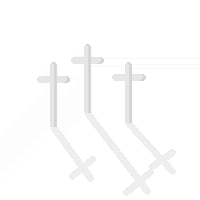 Welcome To Basic Christian
BasicChristian.org - BasicChristian.info 
The Basics of Christianity ... and then some ...
A Christian center with FREE Resources, Information and Links
Testifying of God, Heaven and of good things through Jesus Christ
both now and yet to come! 